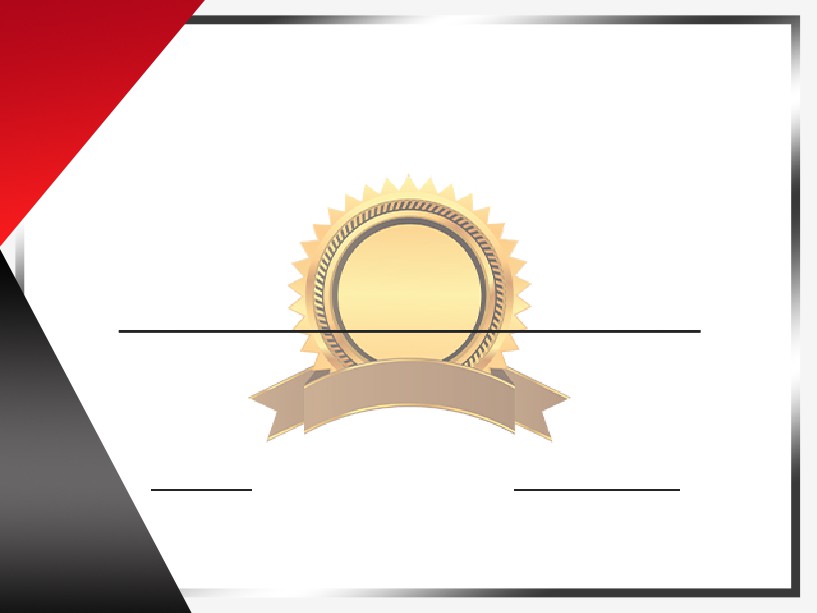 CertificateOF experiencePROUDLY PRESENTED TODate	Signature